RESPONSE PROTOCOL – Regional / State Tournament InformationIn the event of a cardiac emergency the first trained Event Staff member on the scene will take control of the situation and provide directions to others as outlined below.Lead ResponderIf someone collapses, is not breathing normally, and is unresponsive to shaking, initiate response protocol:Instruct someone to call 911 and staff numbers listed and send someone to the EMS Access Point.Instruct someone to retrieve the AED.Position the person on his/her back.Put one hand on top of the other in the middle of the victim's chest. Keeping your arms straight, push hard and fast, at about 100 presses a minute. Let the chest completely recoil after each compression.Take turns doing CPR with fellow responders. Keep CPR interruptions to a minimum.Once the AED arrives, turn it on, and follow the voice prompts.Remove clothing from chest.Attach electrode pads as directed by the voice prompts.Stand clear while the AED analyzes the heart rhythm.Keep the area clear if the AED advises a shock.Follow the device prompts for further action.After EMS takes charge of the victim, deliver AED to Tournament Director for data download.Please refer to the Anyone Can Save A Life, Emergency Action Planning Guide for specific responsibilities of each responder. AnyOneCanSaveALife.org 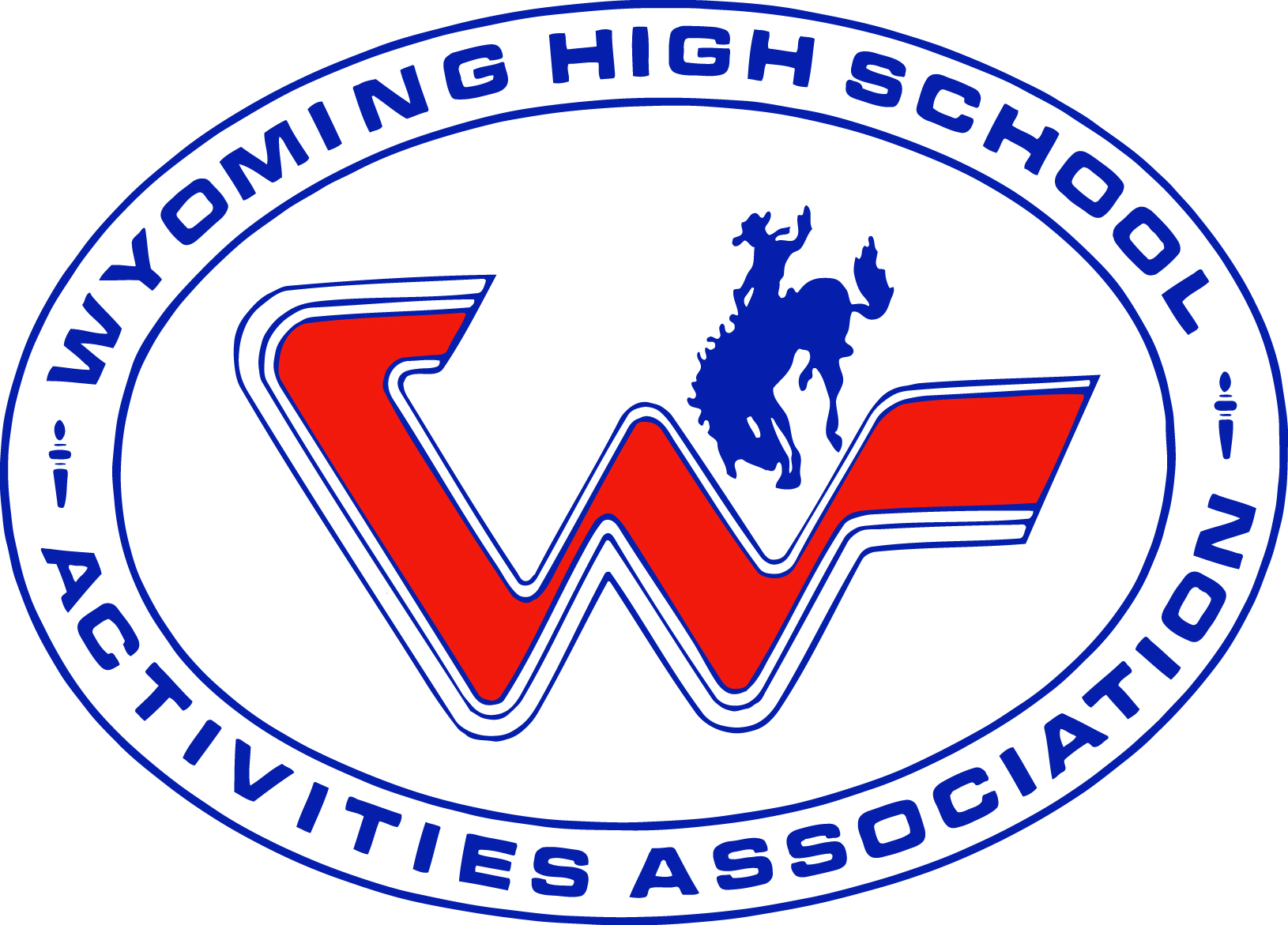 EMERGENCY ACTION PLANEvent:Site:Emergency Contact 1:911Emergency Contact 2:Lead Responder:Responder:Responder:AED Location:EMS Access Point:EMS Cross Street:Add’l Information: